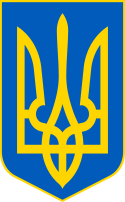 У К Р А Ї Н ААВАНГАРДІВСЬКА СЕЛИЩНА  РАДАОДЕСЬКОГО РАЙОНУ ОДЕСЬКОЇ ОБЛАСТІР І Ш Е Н Н ЯРозглянувши технічну документацію із землеустрою щодо поділу та об’єднання земельних ділянок  для розміщення виробництва по виготовленню залізобетонних виробів, місце розташування яких: Одеська область, Одеський район, смт Авангард, вул. Фруктова, 10, розроблену ФОП Марінов О.Л., а також технічну документацію із землеустрою щодо поділу та об’єднання земельних ділянок для ведення товарного сільськогосподарського виробництва, місце розташування яких: Одеська область, Одеський район, смт Авангард, вул. Фруктова, 3, розроблену ТОВ «ТЕРРАКОМ», відповідно Витягів з Державного земельного кадастру про земельну ділянку,  враховуючи рекомендації постійної комісії селищної ради з питань земельних відносин, природокористування, охорони пам’яток, історичного середовища та екологічної політики, керуючись ст.ст. 12,78,81,186 Земельного кодексу України, пунктом 34 частини 1 ст. 26 Закону України «Про місцеве самоврядування в Україні», ст.19, 25, 56 Закону України «Про землеустрій», Авангардівська селищна рада вирішила:  1. Затвердити «Технічну документацію із землеустрою щодо поділу та об’єднання земельних ділянок  для розміщення виробництва по виготовленню залізобетонних виробів, місце розташування земельної ділянки: Одеська область, Одеський район, смт Авангард, вул. Фруктова, 10».2.  Здійснити державну реєстрацію речового права на нерухоме майно:2.1. Земельної ділянки загальною площею 0,1410 га, кадастровий номер 5123755200:02:001:1641.2.2. Земельної ділянки загальною площею 0,1722 га, кадастровий номер 5123755200:02:001:1642.3. Затвердити «Технічну документацію із землеустрою щодо поділу та об’єднання земельних ділянок  для ведення товарного сільськогосподарського виробництва, місце розташування яких: Одеська область, Одеський район, смт Авангард, вул. Фруктова, 3».№ 1703 -VІІІвід 27.01.2023 р.4.  Здійснити державну реєстрацію речового права на нерухоме майно:4.1. Земельної ділянки загальною площею 0,0312 га, кадастровий номер 5123755200:02:001:1644.4.2. Земельної ділянки загальною площею 0,1273 га, кадастровий номер 5123755200:02:001:1645.5. Контроль за виконанням рішення покласти на постійну комісію селищної ради з питань земельних відносин, природокористування, охорони пам’яток, історичного середовища та екологічної політики.Селищний голова                                                        Сергій ХРУСТОВСЬКИЙ№ 1703 -VІІІвід 27.01.2023 р.Про затвердження технічної документації щодо поділу та об’єднання земельних ділянок